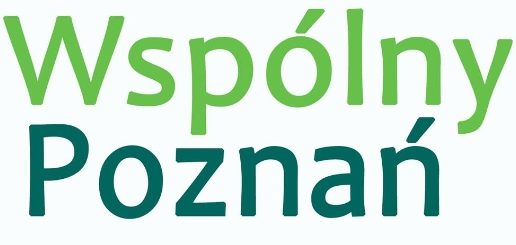 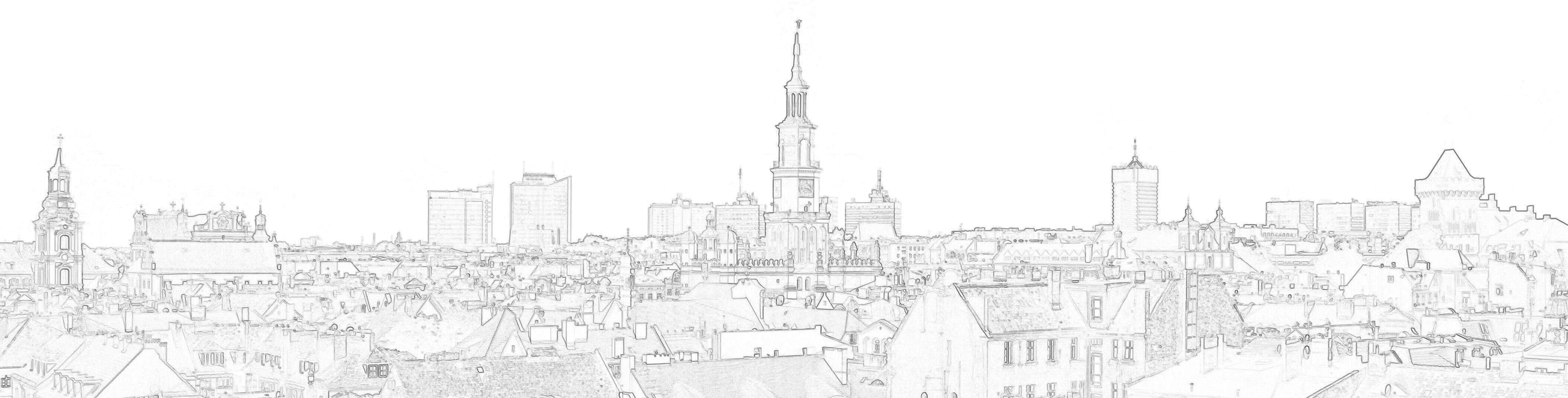 	Pan 	Jacek Jaśkowiak	Prezydent Miasta PoznaniaINTERPELACJA Dotyczy: Pawilonu przy ul. StarowiejskiejSzanowny Panie Prezydencie,Zwracam się uprzejmą prośbą, o wyjaśnienie, na jakiej podstawie wybudowano obiekt, obok kładki łączącej dwa osiedla, Stare Winogrady i Osiedle Przyjaźni.Proszę o informacje:Kiedy wydano warunki zabudowy? Poproszę o udostępnienie wz.Kiedy wydana decyzje pozwolenia na budowę tego obiektu? Poproszę o udostępnienie pozwolenia na budowę.Czy budynek nie zakłóca tzw. ładu przestrzennego? Nadmieniam, że w ocenie mieszkańców, złamano oś widokową z ul. Oziminą, która przez kładkę nad ul. Słowiańską prowadziła do przejścia Osiedla Przyjaźni.Czy zabudowana działka spełnia parametry budowlane, jak również parkingowe? Proszę zauważyć, że graniczy bezpośrednio z zjazdem do garażu podziemnego budynku wielorodzinnego zlokalizowanego przy ul. Starowiejskiej.Czy w ocenie Architekta Miasta oraz Plastyka Miejskiego, taka zabudowa powinna pojawić się w tym miejscu?Czy sąsiednie lokale usługowe, obecnie parterowe w nawiązaniu do sąsiedztwa będą mogły starać o rozbudowę/nadbudowę?Czy w tak kontrowersyjnych sprawach można zapobiegawczo wystąpić z propozycją wykupu lub zamiany gruntu? Czy w WUiA jest „Ktoś”, kto analizuje takie decyzje, sprawdza przed wydaniem jakichkolwiek decyzji ich zasadność w danej przestrzeni?Proszę o podjęcie działań kontrolnych ze strony PINB.                                                                                Z wyrazami szacunku                                                                                 Halina Owsianna